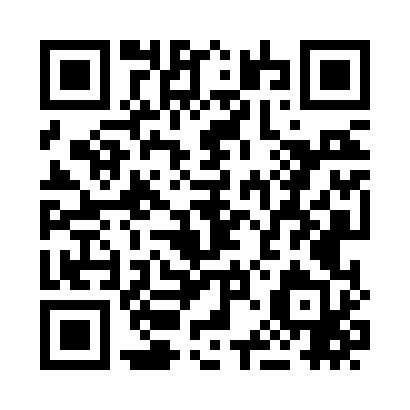 Prayer times for White Bead, Oklahoma, USASat 1 Jun 2024 - Sun 30 Jun 2024High Latitude Method: Angle Based RulePrayer Calculation Method: Islamic Society of North AmericaAsar Calculation Method: ShafiPrayer times provided by https://www.salahtimes.comDateDayFajrSunriseDhuhrAsrMaghribIsha1Sat4:536:171:275:148:3810:022Sun4:536:171:275:148:3810:023Mon4:526:161:285:148:3910:034Tue4:526:161:285:158:3910:045Wed4:516:161:285:158:4010:056Thu4:516:161:285:158:4010:057Fri4:516:161:285:158:4110:068Sat4:516:161:285:158:4110:069Sun4:506:151:295:168:4210:0710Mon4:506:151:295:168:4210:0811Tue4:506:151:295:168:4310:0812Wed4:506:151:295:168:4310:0913Thu4:506:151:295:168:4410:0914Fri4:506:151:305:178:4410:1015Sat4:506:151:305:178:4410:1016Sun4:506:161:305:178:4510:1017Mon4:506:161:305:178:4510:1118Tue4:506:161:315:188:4510:1119Wed4:506:161:315:188:4510:1120Thu4:506:161:315:188:4610:1121Fri4:516:161:315:188:4610:1222Sat4:516:171:315:188:4610:1223Sun4:516:171:325:198:4610:1224Mon4:526:171:325:198:4610:1225Tue4:526:181:325:198:4610:1226Wed4:526:181:325:198:4710:1227Thu4:536:181:325:198:4710:1228Fri4:536:191:335:208:4710:1229Sat4:546:191:335:208:4710:1230Sun4:546:191:335:208:4710:12